MOHAMMED NAWAZ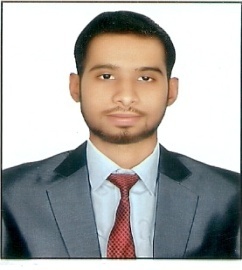 ELECTRICAL ENGINEER Contact No.: +971-505909157E-Mail ID: nawaz450@gmail.com Skype ID: muhammed.nawaz53CARRIER OBJECTIVE:-As an Electrical Engineer with four years of professional experience Electrical Designing concept and developing LV to HV systems. Looking a responsible position as an Electrical Engineer in a renowned organization. Where I can leverage my competencies and grow along with my team and the organizationACCADEMIC DETAILS:-Bachelor of Technology (B. Tech) in Electronics And Communication Engineering from Royal Institute Of Technology & Science Affiliated to JNTU University –Hyderabad, in the year 2013.WORK EXPERIENCE:-      Organization 		:	ENRUN INDIA, Hyderabad-India.Designation 			:	ASSISTANT ELECTRICAL ENGINEERDuration          		:          July 2015 to Nov 2017.Project Worked On: -City Capital Mall- From September 2016 to November 2017.Prestige Royal Woods. (Gated Independent Villas) From July 2015 to August 2016.JOB RESPONSIBILTIES:-Generally responsible for implementations and monitoring of all electrical related works at site.Evaluates electrical systems, products, components, and applications by designing and conducting research programs, applying knowledge of electricity and materials.Making electrical Load calculations, designing sub-station and types of SMDB being used for the load and size of the electric room.Preparation of Single line diagram and panels for the main distribution boards and size of LV room.Calculations for the ratings of cables for desired amount of load.Supervising and managing the installation, construction and operation of electrical works.Studying all Electrical drawings and prepare Shop drawings for all individual shops.Follow up and check the Electrical marking as per the drawing.Ensures that all the works done are in accordance with the approved construction drawings, contract documents, project specifications, and all applicable standards whether local, national or international standards.Checking and issuing approvals for Electrical and Low Current shop drawings as submitted by contractor.Preparing and attending technical meetings with the Main and MEP Contractors to discuss the drawing material approvals, site conflicts and possible solutions to update all activities.Preparation of Bill of Quantity of Materials for Supply, Erection, Testing & Commissioning for projects.Submits site daily reports, inspection requests, estimates and all applicable monitoring reports on regular basis or as required.Ensures that all the site works are done according to all applicable quality standards.Ensure compliance with Health, Safety & Environment (HSE) responsibilities.Organization 		: 	PARAMOUNT INFOTECH, Hyderabad-India.Designation 		: 	ELV ENGINEERDuration 			: 	November 2013 to May 2015.JOB RESONSIBILTIES:-Designing, troubleshooting, Estimation, Installation, Testing and commissioning of CCTV systems, Access Control systems, PABX, Fire Alarm.Coordinate with consultants, contractors and sub-contractors and involve in design/review/ implementation of all ELV functions and discipline required for the project.Testing of all the cables in CCTV, access control systems like cable continuity check before connecting them to the concerned panels. Installation, trouble shooting, and modification of Extra Low Voltage systems and ensuring that the system runs properly. Configuring, programming of Video Storage device(DVR, NVR) for CCTV systems  and for various access control systems Estimation of manpower, products, installation in accurate way in order for profit efficiency.To inspect and supervise the work at site, coordination with subcontractors to ensure meeting of daily target for prompt delivery of project to the client.Study of General condition of contract, BOQ, list of materials. Review of drawings, make shop drawings using AUTOCAD, cable schedule in MS Excel and to indent the required materials after approvals from consultant and client. Submitting daily, weekly and monthly progress report and planning the work to meet project deadlines and to attend review meeting with clients. Involve in testing and commissioning of the installed systems and ensure compliance and handover.TECHNICAL EXPERTIS:-PG Diploma in Electrical Designing & Drafting.Extra-Low Voltage Security Systems (ELV).Industrial Automation Tools (PLC & SCADA).Auto Cad 2D.MS-Office Word, Excel, PowerPoint.Operating Window System 10/7/XP.OTHER EXPERIENEC:-Worked as a CRO for Dell International Service Private Ltd.Worked as a Sales Coordinator for Hinduja Global Service.Worked as an Event Supervisor for Samsung Event.SOFT SKILLS:Quickly absorb and retain new information and procedures.Adaptability, enjoy and ready to accommodate in any kind of atmosphere.Ability to hard work in any situations. Willingness to learn and ability to work hard.PERSONAL DETAILS:Date of birth		:	   05/05/1992Gender			:	   MaleNationality		:             IndianMarital Status		:	   SingleReligion			:	   IslamLanguages Known    	:	   English, Hindi, UrduPassport Number	:	   L6001827Passport Issue              	:     	   12/11/2013Passport Expiry            	:         	   11/11/2023Visa Valid Till 		:	   15/04/2018MOHAMMED NAWAZ 0505909157